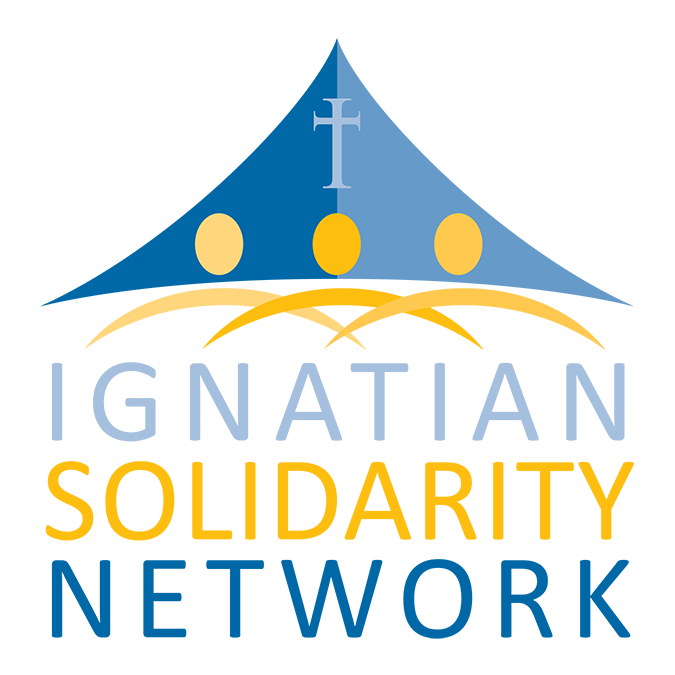 DATEThe Honorable ____[NAME OF REP/SENATOR]_____
United States House of Representatives/United States Senate
House/Senate Office Building _______
Washington, DC 20515/20510Dear Representative/Senator:We are writing to thank you/your staffer, ____[NAME OF STAFF]____, for taking time out of his/her busy schedule to meet with us about humane immigration reform, U.S. policy toward Central America, and climate change. It was a pleasure to have the opportunity to discuss these issues in person on Monday, November 17, 2014.Our group included __[number]___ constituents from ____[state/congressional district]____. We represent a large and diverse portion of the Ignatian family and we thank you for taking our concerns seriously. Please update us on your work on immigration reform, U.S. policy toward Central America, and climate change.As the materials we left at your office demonstrate, humane immigration reform, U.S. policy toward Central America, and climate change are important issues to Jesuit institutions. We represent a growing consensus in our community that believes a broken immigration system, U.S. - aided militarization & impunity in Central America, and outdated environmental policy  has resulted in far too much suffering and inequality domestically and abroad.  We call on the US government to take an active and even-handed role in  bringing about reform in all three areas of our concern. This requires a bipartisan effort to bring about the change for which we, the constituents, want.Again, we thank ____[YOU/NAME OF STAFF]____ for ____[YOUR/HIS/HER]____ time and consideration. We are happy to send additional materials and supporting documents like those we left at your office.. Should you or ____[NAME OF STAFF]____ have any questions or need additional information, please do not hesitate to contact, ____[name], [phone number], [email]____.We look forward to a follow-up meeting and further work with you on this critical issue.Sincerely,
[YOUR TITLE/ORGANIZATION]____